La /Il Sottoscritta/o, ___________________________________________________________________________________________________________(Nome e Cognome)nata/o  a _________________________________________________________________________________               il  ________________________(Luogo di nascita)Codice Fiscale ________________________________________________Via___________________________________________________________n.___________Cap_______________Comune___________________Provincia_________n. telefonico_____________________________________________________cell.__________________________________________________________indirizzo di Posta Elettronica Certifica (PEC)___________________________________________________________________________________________chiede l’avvio della procedura per il riconoscimento dell’equivalenza del proprio titolo, al titolo universitario abilitante alla Professione Sanitaria di:Ai predetti fini, sotto la propria responsabilità DICHIARA di essere in possesso del seguente titolo per il quale chiede il riconoscimento dell’equivalenza, il cui corso è stato autorizzato, e/o svolto presso codesta Regione:_______________________________________________________________________________________________________________________                            (Indicare la denominazione del titolo)conseguito entro il 17 marzo 1999, ovvero il  _________________________ al termine del percorso formativo iniziato entro il 31 dicembre 1995,  presso _______________________________________________________________________________________________________________________________(Denominazione dell’Istituto o dell’Ente formativo che ha rilasciato il titolo)DICHIARA inoltre: di aver prestato attività lavorativa coerente ed assimilabile alla Professione Sanitaria indicata, per almeno un anno, anche non continuativo, negli ultimi cinque anni antecedenti al 10 febbraio 2011. di NON aver prestato attività lavorativa coerente ed assimilabile alla Professione Sanitaria indicata, per almeno un anno, anche non continuativo, negli ultimi cinque anni antecedenti al 10 febbraio 2011.- di essere attualmente occupato e di svolgere la seguente attività: ______________________________________________________________ presso:_________________________________________________________________________________________________________________________________- di essere in possesso dei seguenti titoli di studio,  ulteriori rispetto al titolo di cui chiede l’equivalenza: Diploma Scuola Media          Diploma di Qualifica Professionale            Attestato di Qualifica Professionale    Diploma Scuola Superiore        Dipl. Scuola Diretta a Fini Speciali        Diploma  Universitario          Laurea    Altro (spec.)___________________________________________________________________________________________conseguito/i il ____________________________________________ALLEGA alla presente le dichiarazioni sostitutive di certificazione ed atti di notorietà contenuti/e nell’avviso (Allegati A, B, ecc.) completamente compilate e, in aggiunta, include:- la copia in carta semplice di un valido documento d’identità personale;- un apposito elenco, datato e sottoscritto, riportante tutti i documenti e le autocertificazioni presentate.DICHIARA di accettare tutte le indicazioni fornite nell’avviso, consapevole che qualora emerga la non veridicità delle dichiarazioni riportate dagli accertamenti che gli uffici sono titolati a svolgere, l'amministrazione disporrà l'applicazione delle norme penali previste e la decadenza da ogni beneficio, ai sensi di quanto previsto dal D.P.R. 445/2000 e s.m.i..Data ___________________________		Firma del dichiarante  ______________________________________________									  (per esteso e leggibile)CHIEDE infine che ogni comunicazione relativa alla presente domanda venga fatta al seguente indirizzo di Posta Elettronica Certificata (PEC):________________________________________________________________________________________________________(scrivere in modo chiaro e leggibile)Data ___________________________		Firma del dichiarante  ______________________________________________									(per esteso e leggibile)DICHIARA di aver preso visione dell’informativa sul trattamento dei dati personali di cui all’art. 11 dell’Avviso pubblico.Data ___________________________		Firma per presa visione  ______________________________________________									(per esteso e leggibile)Ministero della SaluteD O M A N D Aper ottenere il riconoscimento dell’equivalenza dei titoli del pregresso ordinamento al titolo universitario di EDUCATORE PROFESSIONALE SOCIO SANITARIO ex art. 6, comma 3, del D.lgs 502/92 s.m.i. DPCM 26 luglio 2011 (G.U. n. 191 del 18/8/2011)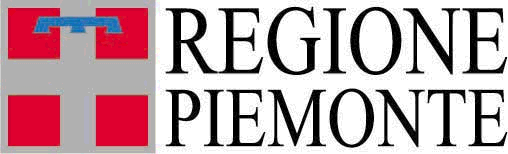 Spett.le Regione Spett.le Regione MARCA DA BOLLO € 16,00EDUCATORE PROFESSIONALE SOCIO SANITARIO(Decreto Ministero della Sanità 8 ottobre 1998, n. 520 - L. 205/2017)Professioni Sanitarie Riabilitative